Трагедия в аэропорту «Домодедово»: одиннадцать лет после террористического акта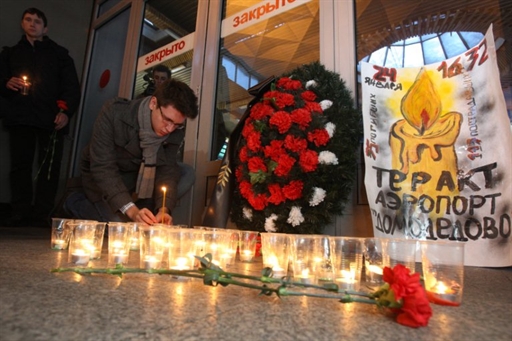 24 января 2011 года в 16 часов 32 минуты в зале прилета международного терминала московского аэропорта «Домодедово» произошел взрыв. Взрывное устройство, начиненное металлическими поражающими элементами, привел в действие террорист-смертник, находившийся в толпе встречающих.В результате теракта погибли 37 российских и иностранных граждан. Ещё 172 человека получили телесные повреждения различной степени тяжести.Среди погибших были трое граждан Таджикистана, один гражданин Узбекистана, двое граждан Австрии, гражданин ФРГ, гражданин Украины, двое подданных Великобритании.Около 120 пострадавших были госпитализированы в больницы Москвы и области. У пострадавших основной характер травм — минно-взрывные, переломы конечностей, ожоги и черепно-мозговые травмы.К ликвидации последствий происшествия в аэропорту Домодедово от МЧС России привлекались 167 человек и 40 единиц техники.Как было доказано следствием, самодельное взрывное устройство привел в действие житель Ингушетии Магомед Евлоев - участник банды Аслана Бютукаева «Рияд-Ас-Салихин». Теракт был организован лидером террористической организации «Имарат Кавказ» Доку Умаровым, в подчинении которого находилась банда под руководством Аслана Бютукаева и Супьяна Абдуллаева. Всего следствием были установлены более двадцати членов преступного сообщества «Имарат Кавказ», причастных к организации и совершению террористического акта в аэропорту Домодедово. 28 марта 2011 года в результате проведенной на территории Республики Ингушетия специальной операции 17 участников банды были ликвидированы. 11 ноября 2013 года Московский областной суд приговорил Башира Хамхоева и братьев Ислама и Илеза Яндиевых к пожизненному лишению свободы в колонии особого режима. Ахмеду Евлоеву назначено наказание в виде 10 лет лишения свободы с отбыванием в колонии общего режима.Выражаем искренние соболезнования родным и близким погибших и пострадавших в этой чудовищной трагедии.Порядок действий при обнаружении подозрительного предмета, который может оказаться взрывным устройством1. Категорически запрещается трогать, вскрывать, передвигать или предпринимать какие-либо иные действия с обнаруженным предметом.2. Предпримите меры к тому, чтобы люди отошли как можно дальше от подозрительного предмета и опасной зоны.3. Не рекомендуется использовать мобильные телефоны и другие средства радиосвязи вблизи такого предмета.4. Необходимо немедленно сообщить об обнаружении подозрительного предмета в полицию или иные компетентные органы.5. Дождитесь прибытия сотрудников правоохранительных органов укажите место расположения подозрительного предмета, время и обстоятельства его обнаружения.В общественном транспорте:Если вы обнаружили забытую или бесхозную вещь в общественном транспорте:1. Опросите людей, находящихся рядом, чья она и кто её мог оставить.2. Если её хозяин не установлен, немедленно сообщите о находке водителю или кондуктору.3. Категорически запрещается трогать, вскрывать, передвигать или предпринимать какие-либо иные действия с обнаруженным предметом.4. Не рекомендуется использовать мобильные телефоны и другие  средства радиосвязи вблизи такого предмета.5. Немедленно покиньте салон общественного транспорта.В подъезде жилого дома:Если вы обнаружили неизвестный предмет в подъезде своего дома:1. Спросите у соседей. Возможно, он принадлежит им.2. Если владелец предмета не установлен – немедленно сообщите о находке в компетентные органы.В учреждении:Если вы обнаружили неизвестный предмет в учреждении, организации:1. Немедленно сообщите о находке администрации или охране учреждения.2. Зафиксируйте время и место обнаружения неизвестного предмета.3. Предпримите меры к тому, чтобы люди отошли как можно дальше от подозрительного предмета и опасной зоны.4. Дождитесь прибытия сотрудников правоохранительных органов укажите место расположения подозрительного предмета, время и обстоятельства его обнаружения.5. Не паникуйте. О возможной угрозе взрыва сообщите только тем, кому необходимо знать о случившемся. Признаки взрывного устройства:Также необходимо помнить, что внешний вид предмета может скрывать его настоящее назначение. На наличие взрывного устройства, других опасных предметов могут указывать следующие признаки:- Присутствие проводов, небольших антенн, изоленты, шпагата, веревки, скотча в пакете, либо торчащие из пакета.- Шум из обнаруженных подозрительных предметов (пакетов, сумок и др.). Это может быть тиканье часов, щелчки и т.п.- Наличие на найденном подозрительном предмете элементов питания (батареек).- Растяжки из проволоки, веревок, шпагата, лески;- Необычное размещение предмета;- Наличие предмета, несвойственного для данной местности;- Специфический запах, несвойственный для данной местности.РОДИТЕЛИ! Вы отвечаете за жизнь и здоровье Ваших детей. Разъясните детям, что любой предмет, найденный на улице, в подъезде дома или транспорте, может представлять опасность для жизни! К террористическому акту невозможно подготовиться заранее, поэтому следует  быть  настороже всегда. Проявляйте особую осторожность в местах массового пребывания людей, в других общественных местах, транспорте. Обращайте внимание на подозрительных лиц, оставленные сумки, пакеты, свертки, детские игрушки и другие бесхозные предметы. Сообщайте о них в полицию или иные компетентные органы.Наименование дежурной части и службыНомер телефонаУФСБ России в г. Бердске Новосибирской области8-383-41-2-22-92,8-383-41-2-22-90Искитимский ОВО – филиал ФГКУ«УВО ВНГ России по НСО»8-383-43-2-97-32МО МВД России «Искитимский»8-383-43-2-98-61,8-383-43-2-40-08,8-383-43-2-97-87ОП «Линёвское»МО МВД России «Искитимский»8-383-43-3-31-41МКУ  Искитимского района «Центр защиты населения единая дежурно-диспетчерская служба»112,8-383-43-2-01-21,8-913-703-71-12